Ciekawe zabawy dla przedszkolaka,  przygotowujące do nauki pisania.Czas wolny z dziećmi w domu. Zastanawiasz się kiedy padnie rutynowe stwierdzenie „mamo, nudzi mi się”. A właściwie, nie masz czasu się zastanawiać, bo już od rana słyszysz pytanie „mamo, co dzisiaj porobimy ?”. Szukasz pomysłu w głowie, przeglądasz zabawki i gry planszowe, ale Twoje dzieci wciąż kręcą głowami z wyrazem twarzy, który mówi „to już było” czy „nie tym razem”. W takiej chwili nie poddawaj się tak łatwo. Mam dla Ciebie pomysły czym zająć dzieci – od najmłodszego do tego starszego, które przygotujesz błyskawicznie. Do tego tematyka wspierającą rozwój motoryki i sensoryki, czyli to co bawi i jednocześnie ćwiczy przyszłe umiejętności pisania. Mam nadzieję, że wybierzesz coś dla swojego dziecka.1. Nakręć śrubkęNajlepsze zabawki dla chłopców, a czasem i dla dziewczynek, znajdują się w warsztacie taty. Przynieś pudełko wypełnione przeróżnymi śrubkami i nakładkami. Samo dopasowywanie nakrętek zajmie Twoje dziecko na długo, a do tego przyniesie pożytek w postaci kolejnego ćwiczenia paluszków. 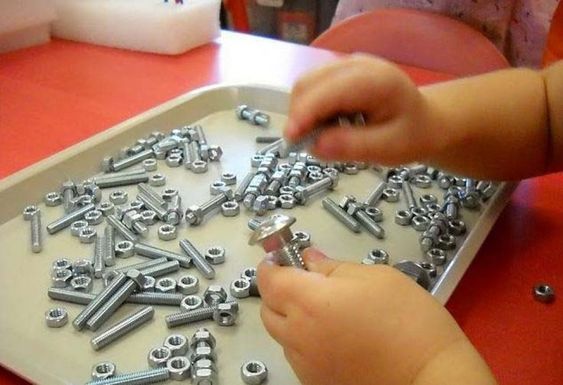 2. Ćwiczenie z gumkamiPrzygotuj kolorowe gumki recepturki lub zapas gumek do włosów Twojej córki, a do tego jedną puszkę po kukurydzy\ groszku lub słoik. Co należy zrobić? Naciągać gumki na puszkę. Proste, szybkie ćwiczenie, a również z efektem dla małych rączek. Możecie też zrobić wyścigi pomiędzy rodzeństwem. Ciekawe, które z nich w określonym czasie, założy najwięcej gumek na puszkę\ słoik? Sprawdźcie. 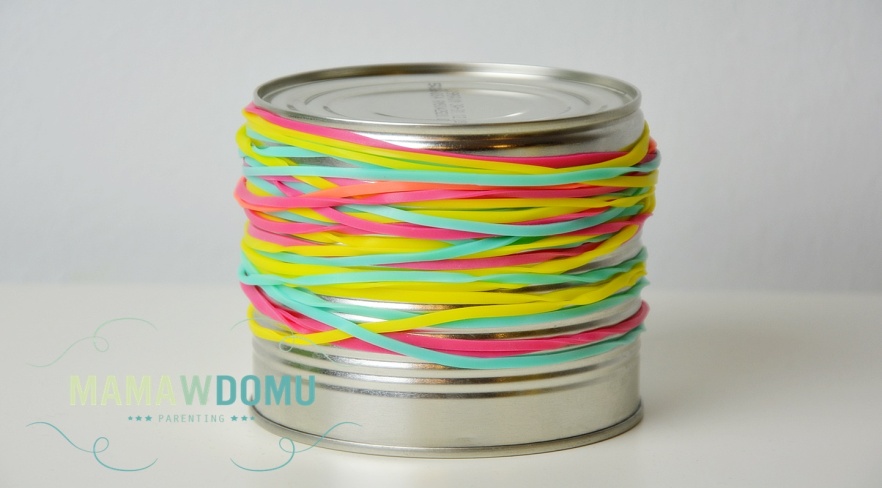 3. Labirynt z kuleczkąPokrywka z pudełka po butach, zawsze świetnie nadaje się do stworzenia labiryntu. Wystarczy przykleić w niej pocięte słomki do napojów, tak aby tworzyły ścianki, a potem wrzucić kuleczkę i tak manewrować rękami, aby trafiła do wyjścia. Jeśli lubicie klocki Lego, sprawdź również moją propozycję na zabawy z labiryntami, które z nich zbudowałam.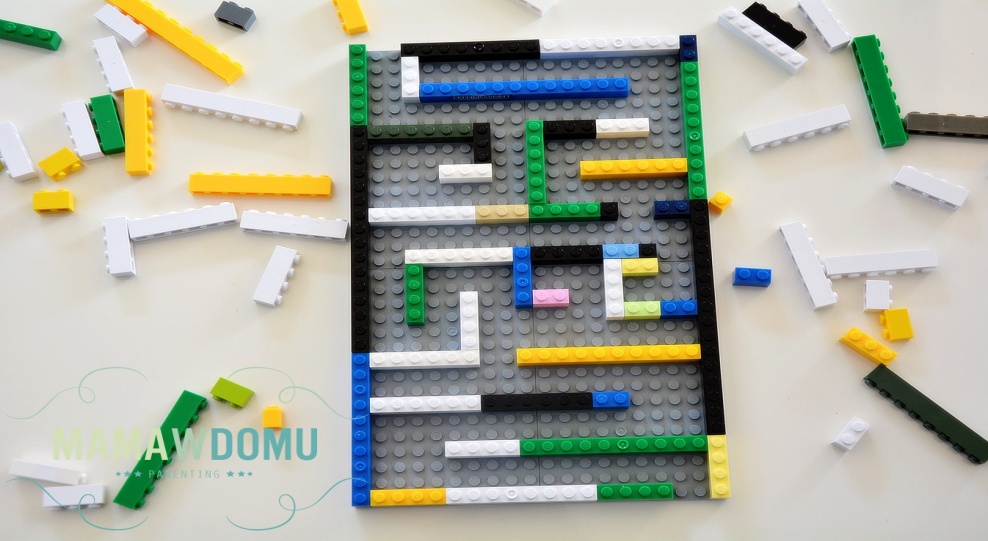 4. Dyniowo- słonecznikowe przekładankiCzy masz w domu  pestki dyni lub ziarenka słonecznika? W wytłoczce po jajkach napiszcie numery od 1 do 10. Wręczcie dziecku pęsetę i poproście o ułożenie odpowiedniej liczby pestek\ ziarenek. Super zabawa. Spróbujcie. 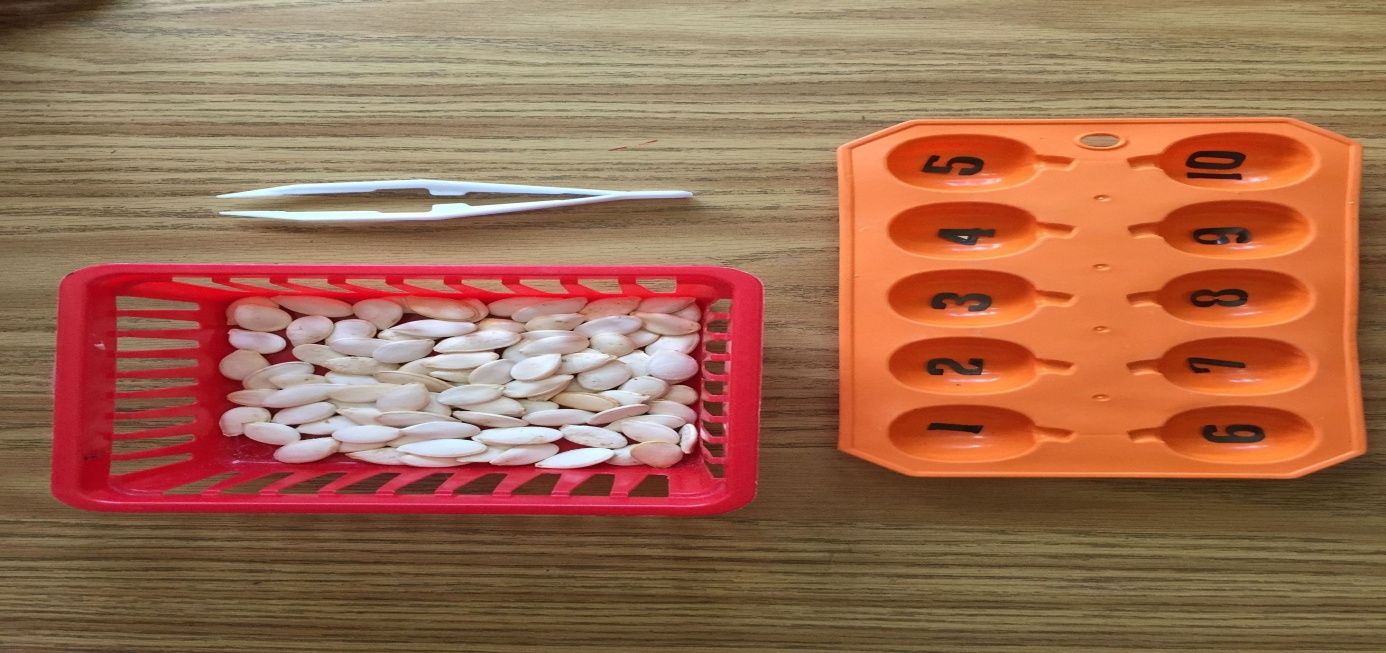 5. Chrupkowa wieżaCzas zbudować wieżę! Na środku talerzyka przyklej kulkę z plasteliny lub ciastoliny, włóż do niej patyczki od szaszłyka lub makaron spaghetti. Dookoła porozkładaj płatki śniadaniowe o okrągłym kształcie. Zróbcie wyścigi, kto pierwszy ułoży jak najwyższą wieżę!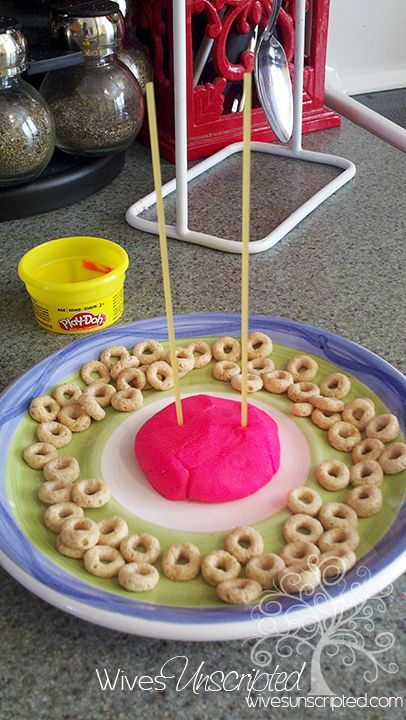 6. Sensoryczne łapkiZmysł dotyku można stymulować na różne sposoby. Ciekawym rozwiązaniem może okazać się gniotek, stworzony z balona lub lateksowej rękawiczki, wypełniony: mąką, ziarnami zbóż, watą, ryżem, grochem lub sensoryczne łapki, czyli rękawiczki wypełnione przeróżnymi produktami. Do jednego możesz wsypać mąkę, do drugiego ryż czy kaszę, itp. A pomysły na zabawę pozostawiam Waszej wyobraźni!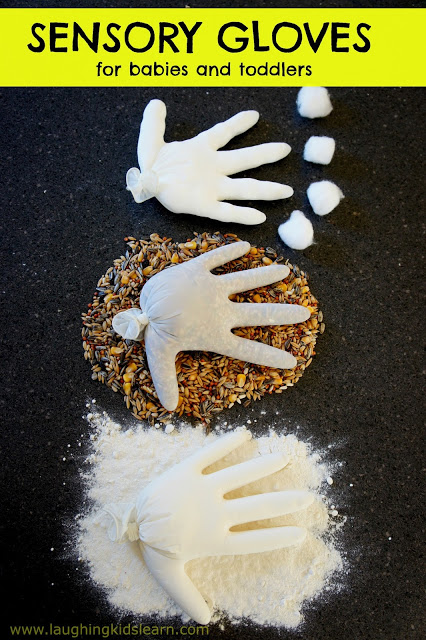 7. Układamy LegoDzieciaki uwielbiają Lego. Dlatego warto wykorzystać te popularne klocki w zabawach. Narysuj na kartkach wzory, figury lub miejsca do położenia klocków i poproś dziecko o powtórzenie układu na prawdziwych zabawkach.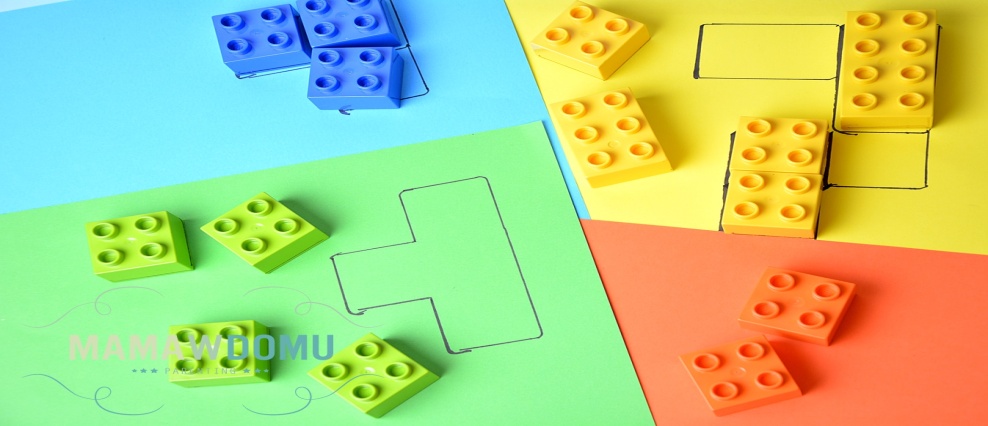 8. Palcem pisaneTym razem zabawa, której przygotowanie zajmie Ci mniej czasu, niż czytanie tego opisu. Wystarczy duży talerz lub plastikowa tacka i mąka\ piasek\ grysik\ ryż , które  do niego\ niej  wsypiesz. Zadanie polega tylko i wyłącznie na pisaniu paluszkiem. Możesz przygotować rysunki lub litery na kartce lub pisać je na drugim talerzu, a dziecko będzie powtarzać znaki na swoim. Zobaczycie, jak dzieciom się spodoba!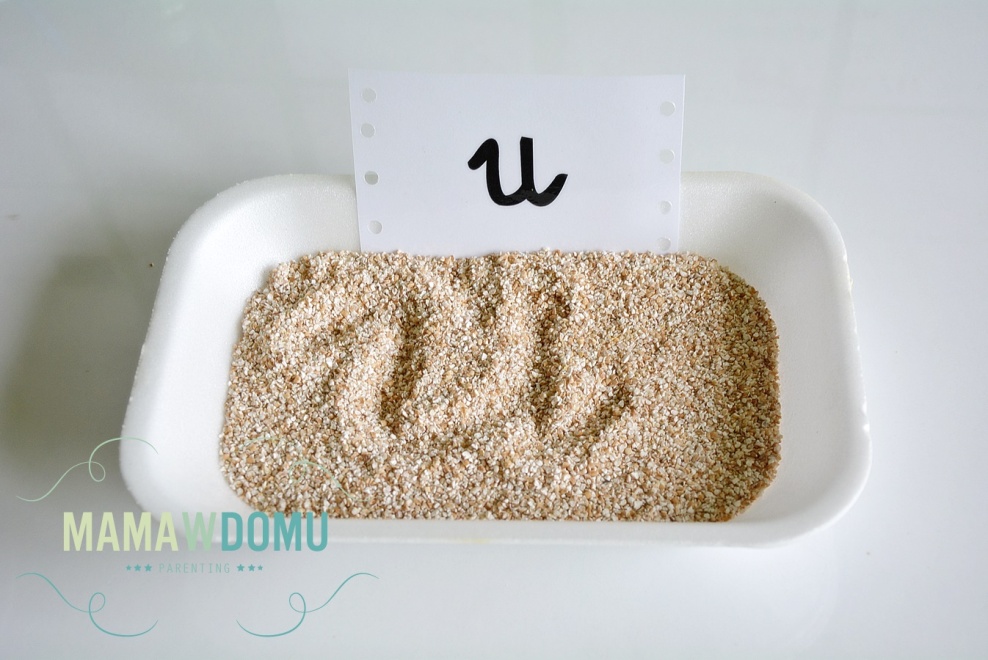 Życzę dobrej zabawy. Wierzę, że wśród tych propozycji znajdziesz takie, które spodobają się Twoim dzieciom. Powodzenia! 